T.C.YEŞİLYURT KAYMAKLIĞIHayme Hatun Anaokulu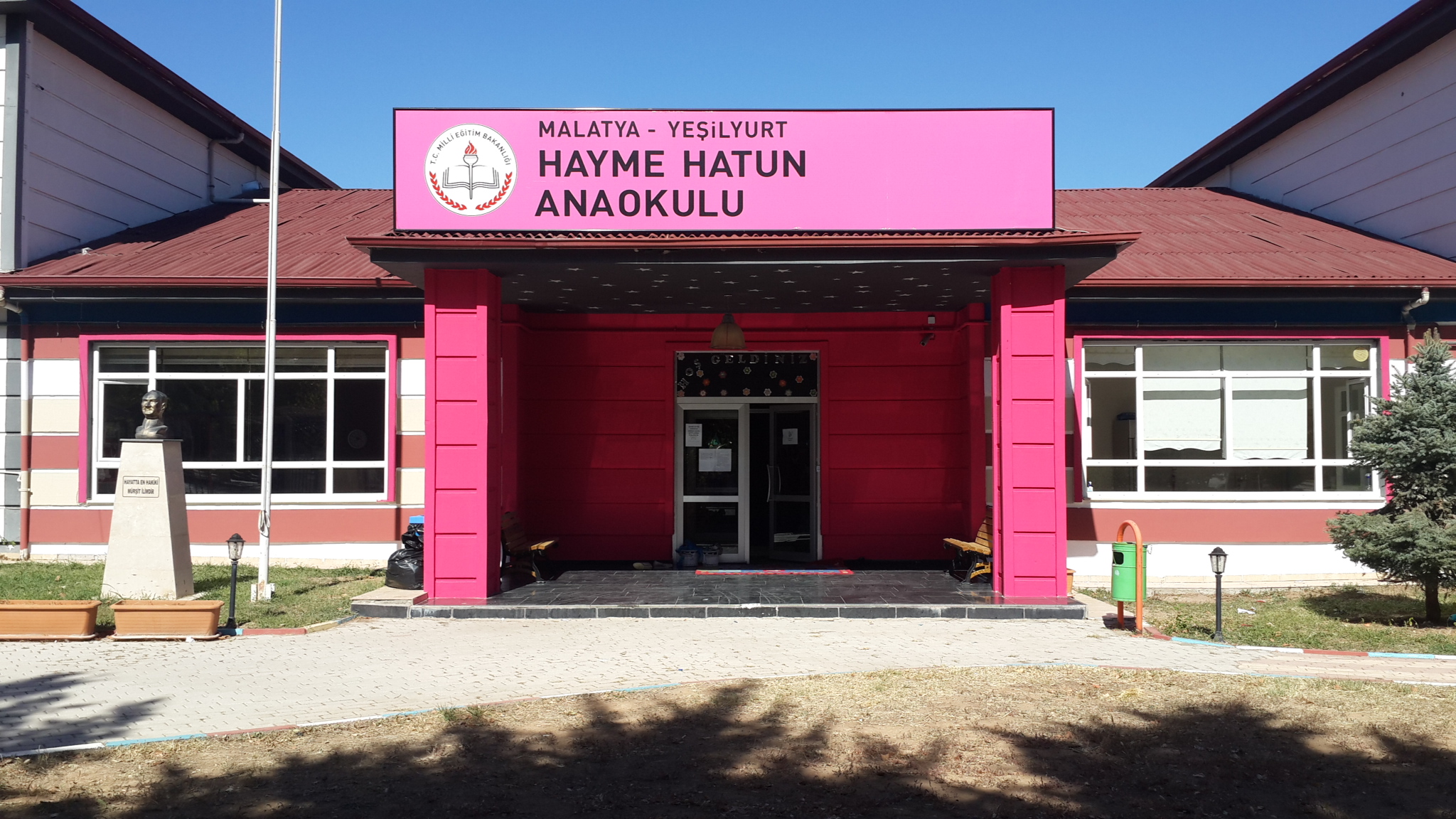 HAYME HATUN ANAOKULU2019 – 2023 STRATEJİK PLANIMALATYA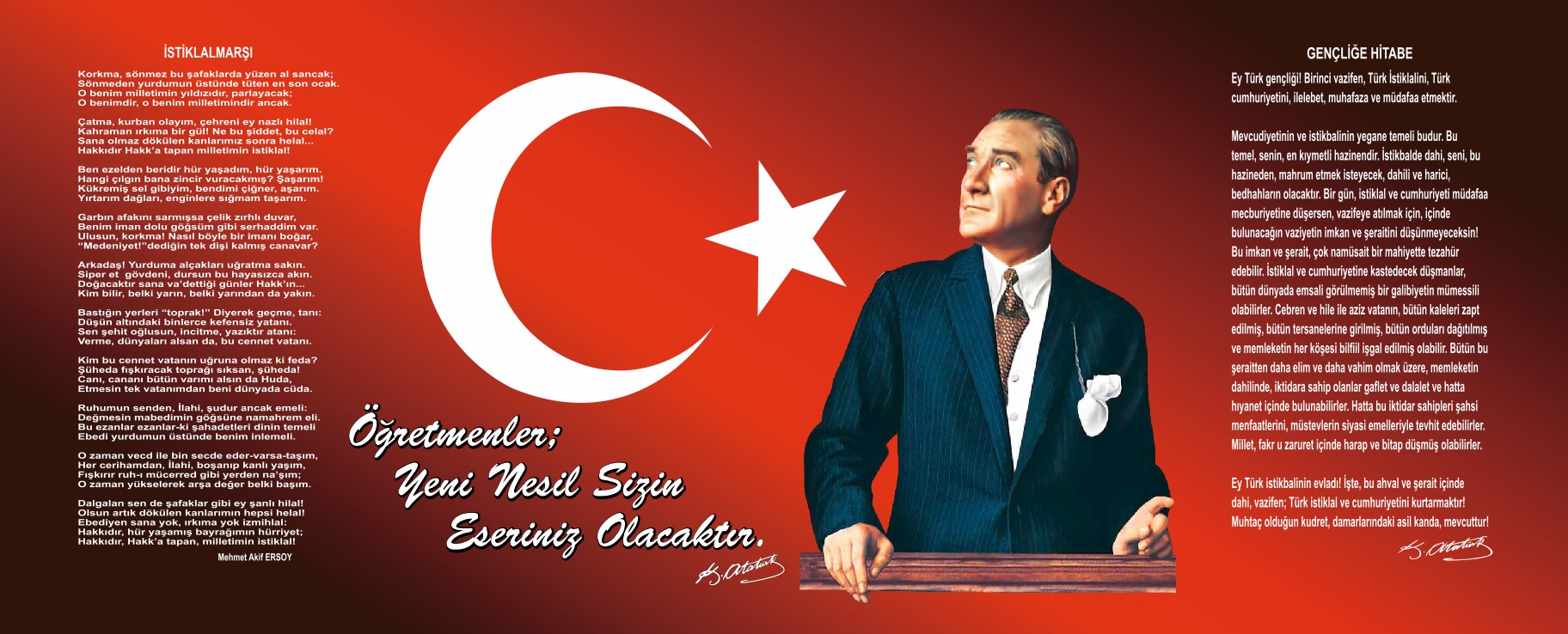 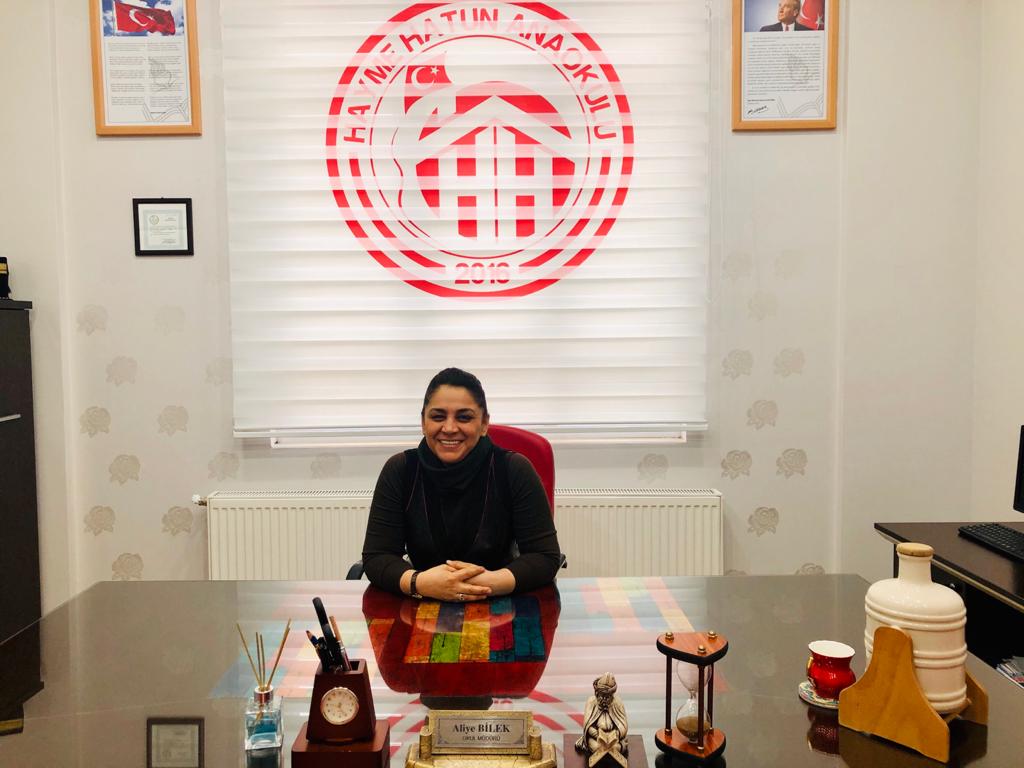 Müdür SunuşuOkulumuz, daha iyi bir eğitim seviyesine ulaşmak düşüncesiyle sürekli yenilenmeyi ve kalite kültürünü kendisine ilke edinmeyi amaçlamaktadır. Kalite kültürü oluşturmak için eğitim ve öğretim başta olmak üzere insan kaynakları ve kurumsallaşma, sosyal faaliyetler,  alt yapı, toplumla ilişkiler ve kurumlar arası ilişkileri kapsayan 2019–2023 stratejik planı hazırlanmıştır.            Hayme Hatun Anaokulu olarak en büyük amacımız, çocuklarımıza sadece iyi bir bakım sağlamak değil,  girdikleri her türlü ortamda çevresindekilere ışık tutan, hayata hazır, hayatı aydınlatan, bizleri daha da ileriye götürecek bireyler yetiştirmektir. İdari ve öğretmen kadrosuyla bizler kendine güvenen, kendini her ortamda rahatça ifade edebilen, yaratıcı, sevgi, saygı, iş birliği, sorumluluk, hoşgörü, yardımlaşma, dayanışma ve paylaşma gibi davranışları kazanmış, hayal güçlerini, yaratıcı ve eleştirel düşünme becerilerini, iletişim kurma ve duygularını anlatabilen çağa ayak uydurmuş, yeniliklere açık, Türkiye Cumhuriyetini daha da yükseltecek bireyler yetiştirmeyi ilke edinmiş bulunmaktayız.  	Stratejik Plan' da belirlenen hedeflerimizi ne ölçüde gerçekleştirdiğimiz, plan dönemi içindeki her yılsonunda gözden geçirilecek ve gereken revizyonlar yapılacaktır. Hayme Hatun Anaokulu Stratejik Planı (2019–2023)’de belirtilen amaç ve hedeflere ulaşmamızın Okulumuzun gelişme ve kurumsallaşma süreçlerine önemli katkılar sağlayacağına inanmaktayız.                                                                                                                                                                                                                                                           Aliye BİLEK                       Okul Müdürü BÖLÜM IGİRİŞ ve PLAN HAZIRLIK SÜRECİ5018 Sayılı Kamu Mali Yönetimi ve Kontrol Kanunu ile kamu kaynaklarının daha etkili ve verimli bir şekilde kullanılması, hesap verebilir ve saydam bir yönetim anlayışının oluşması hedeflenmektedir.2019-2023 dönemi stratejik planının hazırlanması sürecinin temel aşamaları; kurul ve ekiplerin oluşturulması, çalışma takviminin hazırlanması, uygulanacak yöntemlerin ve yapılacak çalışmaların belirlenmesi şeklindedir.Okulumuzun 2019-2023 dönemlerini kapsayan stratejik plan hazırlık aşaması, üst kurul ve stratejik plan ekibinin oluşturulması ile başlamıştır. Ekip üyeleri bir araya gelerek çalışma takvimini oluşturulmuş, görev dağılımı yapılmıştır. Okulun 2015-2019 Stratejik Planda yer alan amaçlar, hedefler, göstergeler ve faaliyetler incelenmiş ve değerlendirilmiştir. Eğitim Vizyonu 2023, mevzuat, üst politika belgeleri, paydaş, PESTLE, GZFT ve kuruluş içi analizlerinden elde edilen veriler ışığında eğitim ve öğretim sistemine ilişkin sorun ve gelişim alanları ile eğitime ilişkin öneriler tespit edilmiştir.Planlama sürecine aktif katılımını sağlamak üzere paydaş anketi, toplantı ve görüşmeler yapılmıştır. Geleceğe yönelim bölümüne geçilerek okulumuzun amaç, hedef, gösterge ve eylemleri belirlenmiştir. Çalışmaları yürüten ekip ve kurul bilgileri altta verilmiştir.STRATEJİK PLAN ÜST KURULU2019-2023 Stratejik Plan üst kurulu Tablo 1’de yer almaktadır.Tablo 1. Stratejik Plan Üst KuruluBÖLÜM IIDURUM ANALİZİBu bölümde, okulumuzun mevcut durumunu ortaya koyarak neredeyiz sorusuna yanıt bulunmaya çalışılmıştır. Bu kapsamda; okulumuzun kısa tanıtımına, okul künyesine ve temel istatistiklere, paydaş analizlerine ve görüşlerine, GZFT (Güçlü, Zayıf, Fırsat ve Tehditler) analizine yer verilmiştir.Okulun Kısa Tanıtımı Okulumuz,20  Ekim 2016 tarihinde eğitim-öğretime başlamiştir. Binamız zemin kat ve üst katla beraber 2 kattan ibarettir. Zemin katta 5 sınıf ve 1 sağlıklı yasam atölyesi, 1 mutfak atölyesi bulunurken 1.Üst katta 3 sınıf ve bir  oyun atölyesi bulunmaktadır 2. Üst katta ise 5 adet beceri ve tasarım atölyeleri olmak üzere bahçedeki 2 atölye ile birlikte okulumuzda toplam 10 adet beceri ve tasarım atölyemiz bulunmaktadır.Müdür odası, müdür yardımcısı odası iki adet personel wc iki adet öğrenciler için lavabo-wc mevcuttur. Alt katta yemekhane ve mutfak mevcuttur. Sınıflarımız araç gereç yönünden oldukça donanımlıdır. Okulumuz binası betonarmedir.Okulun Mevcut Durumu: Temel İstatistiklerBu bölümde, okulumuzun temel istatistiksel verileri yer almaktadır.Okul KünyesiOkulumuzun temel girdilerine ilişkin bilgiler altta yer alan okul künyesine ilişkin tabloda yer almaktadır.Tablo 2. Okul Künyesi Çalışan BilgileriOkulumuzun çalışanlarına ilişkin bilgiler altta yer alan tabloda belirtilmiştir.Tablo 3. Personel Bilgileri Okulumuz Bina ve Alanları	Okulumuzun binası ile açık ve kapalı alanlarına ilişkin temel bilgiler Tablo 4’de yer almaktadır.Tablo 4. Okul Yerleşkesine İlişkin Bilgiler Sınıf ve Öğrenci Bilgileri	Okulumuzda yer alan sınıflar ve bu sınıflarda öğrenim gören öğrenci sayıları alttaki tabloda yer almaktadır.Tablo 5. Öğrenci SayılarıDonanım ve Teknolojik KaynaklarımızTeknolojik kaynaklar başta olmak üzere okulumuzda bulunan çalışır durumdaki donanım malzemelerine ilişkin bilgilere Tablo 6’da yer verilmiştir.Tablo 6. Teknolojik Kaynaklar TablosuGelir ve Gider BilgisiOkulumuzun genel bütçe ödenekleri, okul aile birliği gelirleri ve diğer katkılarda dâhil olmak üzere gelir ve giderlerine ilişkin son iki yıl gerçekleşme bilgileri alttaki tabloda verilmiştir.Tablo 7. Gelir/Gider TablosuPAYDAŞ ANALİZİKurumumuzun en önemli paydaşları arasında yer alan öğrenci, veli ve öğretmenlerimize yönelik olarak anket uygulanmıştır. 5’li Likert Ölçeğine göre hazırlanmış olan anketlerde öğretmenler için toplam 14, veliler için ise yine 14 soruya yer verilmiştir.Paydaşlarımıza uygulamış olduğumuz anket çalışması verileri sonuçları aşağıdaki gibi yorumlanmıştır.Öğretmen Anketi Sonuçları:Okulumuzda görev yapmakta olan toplam 9 öğretmenin tamamına uygulanan anket sonuçları aşağıda yer almaktadır.        Şekil 1: Öğretmen görüş ve değerlendirmeleri“Okulumuzda alınan kararlar çalışanların katılımıyla alınır” sorusuna anket çalışmasına katılan 9 öğretmenden %56’sı Kesinlikle katılıyorum yönünde görüş belirtmişlerdir.r.  Şekil 2: Öğretmen görüş ve değerlendirmeleri“Kurumdaki tüm duyurular çalışanlara zamanında iletilir” sorusuna anket çalışmasına katılan 9 öğretmenden %56’sı Kesinlikle katılıyorum yönünde görüş belirtmişlerdir.Şekil 3: Öğretmen görüş ve değerlendirmeleri“Her türlü ödüllendirmede adil olma, tarafsızlık ve objektiflik esastır” sorusuna anket çalışmasına katılan 9 öğretmenden %78’i katılıyorum yönünde görüş belirtmişlerdir.Şekil 4: Öğretmen görüş ve değerlendirmeleri“Kendimi okulun değerli bir üyesi olarak görüyorum” sorusuna anket çalışmasına katılan 9 öğretmenden %56’sı katılıyorum yönünde görüş belirtmişlerdir.       Şekil 5: Öğretmen görüş ve değerlendirmeleri“Çalıştığım okul bana kendimi geliştirme imkanı sağlamıştır” sorusuna anket çalışmasına katılan 9 öğretmenden %67sı Kesinlikle katılıyorum yönünde görüş belirtmişlerdir.          Şekil 6: Öğretmen görüş ve değerlendirmeleri“Okul, teknik araç ve gereç yönünden yeterli donanıma sahiptir ” sorusuna anket çalışmasına katılan 9 öğretmenden %56’sı katılıyorum yönünde görüş belirtmişlerdir.Şekil 7: Öğretmen görüş ve değerlendirmeleri“Okulda çalışanlara yönelik sosyal ve kültürel faaliyetler düzenlenir” sorusuna anket çalışmasına katılan 9 öğretmenden %67’si Kesinlikle katılıyorum yönünde görüş belirtmişlerdir.           Şekil 8: Öğretmen görüş ve değerlendirmeleri“Okulda öğretmenler arası ayrım yapılmamaktadır” sorusuna anket çalışmasına katılan 9 öğretmenden %56 sı katılıyorum yönünde görüş belirtmişlerdir.Şekil 9: Öğretmen görüş ve değerlendirmeleri“Okulumuzda yerelde ve toplum üzerinde olumlu etki bırakacak çalışmalar yapmaktadır” sorusuna anket çalışmasına katılan 9 öğretmenden %67 si Kesinlikle katılıyorum yönünde görüş belirtmişlerdir.            Şekil 10: Öğretmen görüş ve değerlendirmeleri“Yöneticilerimiz, yaratıcı ve yenilikçi düşüncelerin üretilmesini teşvik etmektedir” sorusuna anket çalışmasına katılan 9 öğretmenden %67’sı Kesinlikle katılıyorum yönünde görüş belirtmişlerdir.Şekil 11: Öğretmen görüş ve değerlendirmeleri“Yöneticiler okulun vizyonunu stratejilerini, iyileştirmeye açık alanların vs. çalışanlarla paylaşır” sorusuna anket çalışmasına katılan 9 öğretmenden %67’sı Kesinlikle katılıyorum yönünde görüş belirtmişlerdir.          Şekil 12: Öğretmen görüş ve değerlendirmeleri“Okulumuzda sadece öğretmenlerin kullanımına tahsis edilmiş yerler yeterlidir” sorusuna anket çalışmasına katılan 9 öğretmenden %78’ı katılıyorum yönünde görüş belirtmişlerdir.Şekil 13: Öğretmen görüş ve değerlendirmeleri“Alanıma ilişkin yenilik ve gelişmeleri takip eder ve kendimi güncellerim” sorusuna anket çalışmasına katılan 9 öğretmenden %56’sı Kesinlikle katılıyorum yönünde görüş belirtmişlerdir.Veli Anketi Sonuçları:205 veli içerisinde Tesadüfi Örnekleme Yöntemine göre 99kişi seçilmiştir. Okulumuzda öğrenim gören öğrencilerin velilerine yönelik gerçekleştirilmiş olan anket çalışması sonuçları aşağıdaki gibidir.               Şekil 14: Velilerin Ulaşabilme Seviyesi“İhtiyaç duyduğumda okul çalışanlarıyla rahatlıkla görüşebiliyorum” sorusuna anket çalışmasına katılan 98 veliden %57 si Kesinlikle katılıyorum yönünde görüş belirtmişlerdir.  Şekil 15: Velilerin Ulaşabilme Seviyesi“Bizi ilgilendiren okul duyurularını zamanında öğreniyorum” sorusuna anket çalışmasına katılan 99 veliden %64 ü Kesinlikle katılıyorum yönünde görüş belirtmişlerdir
Şekil 16: Velilerin Ulaşabilme Seviyesi“Öğrencimle ilgili konularda okulda rehberlik hizmeti alabiliyorum” sorusuna anket çalışmasına katılan 97 veliden %53 ü kesinlikle Katılıyorum yönünde görüş belirtmişlerdir  Şekil 17: Velilerin Ulaşabilme Seviyesi“Okula ilettiğim istek ve şikayetlerim dikkate alınıyor” sorusuna anket çalışmasına katılan 96 veliden %50 si Katılıyorum yönünde görüş belirtmişlerdirŞekil 18: Velilerin Ulaşabilme SeviyesiÖğretmenler yeniliğe açık olarak derslerin işlenişinde çeşitli yöntemler kullanmaktadır sorusuna anket çalışmasına katılan 99 veliden %43 Kesinlikle katılıyorum yönünde görüş belirtmişlerdirŞekil 19: Velilerin Ulaşabilme Seviyesi“Okulda yabancı kişilere karşı güvenlik önlemleri önlemleri alınmaktadır” sorusuna anket çalışmasına katılan 97 veliden %51’i Kesinlikle katılıyorum yönünde görüş belirtmişlerdirŞekil 20: Velilerin Ulaşabilme Seviyesi“Okulda bizleri ilgilendiren kararlarda görüşlerimiz dikkate alınır” sorusuna anket çalışmasına katılan 98 veliden %41 i kesinlikle Katılıyorum yönünde görüş belirtmişlerdirŞekil 21: Velilerin Ulaşabilme Seviyesi“E-Okul Veli Bilgilendirme Sistemi ile okulun internet sayfasını düzenli olarak takip ediyorum” sorusuna anket çalışmasına katılan 98 veliden %29’u katılıyorum yönünde görüş belirtmişlerdirŞekil 22: Velilerin Ulaşabilme Seviyesi“Çocuğumun okulunu sevdiğini ve öğretmenleriyle iyi anlaştığını düşünüyorum” sorusuna anket çalışmasına katılan 99 veliden %63ü Kesinlikle katılıyorum yönünde görüş belirtmişlerdirŞekil 23: Velilerin Ulaşabilme Seviyesi“Okul, teknik araç ve gereç yönünden yeterli donanıma sahiptir” sorusuna anket çalışmasına katılan 99 veliden %36’sı Katılıyorum yönünde görüş belirtmişlerdirŞekil 24: Velilerin Ulaşabilme Seviyesi“Okul her zaman temiz ve bakımlıdır” sorusuna anket çalışmasına katılan 99 veliden %47 si Kesinlikle katılıyorum yönünde görüş belirtmişlerdir.Şekil 25: Velilerin Ulaşabilme Seviyesi“Okulun binası ve diğer fiziki mekânlar yeterlidir” sorusuna anket çalışmasına katılan 99 veliden %45’i Kesinlikle katılıyorum yönünde görüş belirtmişlerdir.Şekil 26: Velilerin Ulaşabilme Seviyesi“Okulumuzda yeterli miktarda sanatsal ve kültürel faaliyetler düzenlenmektedir” sorusuna anket çalışmasına katılan 99 veliden %46’sı Kesinlikle katılıyorum yönünde görüş belirtmişlerdir.GZFT (Güçlü, Zayıf, Fırsat, Tehdit) Analizi GZFT (Güçlü Yönler, Zayıf Yönler, Fırsatlar ve Tehditler) durum analizi kapsamında kullanılan temel yöntemlerdendir. Okulumuzun mevcut durumunu ortaya koyabilmek için geniş katılımlı bir grup ile GZFT analizi yapılmıştır.  Okulumuzda yapılan GZFT analizinde okulun güçlü ve zayıf yönleri ile okulumuz için fırsat ve tehdit olarak değerlendirilebilecek unsurlar tespit edilmiştir.İçsel FaktörlerGüçlü Yönler Zayıf YönlerDışsal FaktörlerFırsatlarTehditler Gelişim ve Sorun AlanlarıGelişim ve sorun alanları analizi ile GZFT analizi sonucunda ortaya çıkan sonuçların planın geleceğe yönelim bölümü ile ilişkilendirilmesi ve buradan hareketle hedef, gösterge ve eylemlerin belirlenmesi sağlanmaktadır. Gelişim ve sorun alanları ayrımında eğitim ve öğretim faaliyetlerine ilişkin üç temel tema olan Eğitime Erişim, Eğitimde Kalite ve kurumsal Kapasite kullanılmıştır. Eğitime erişim, öğrencinin eğitim faaliyetine erişmesi ve tamamlamasına ilişkin süreçleri; Eğitimde kalite, öğrencinin akademik başarısı, sosyal ve bilişsel gelişimi ve istihdamı da dâhil olmak üzere eğitim ve öğretim sürecinin hayata hazırlama evresini; Kurumsal kapasite ise kurumsal yapı, kurum kültürü, donanım, bina gibi eğitim ve öğretim sürecine destek mahiyetinde olan kapasiteyi belirtmektedir.Gelişim ve Sorun AlanlarımızBÖLÜM IIIMİSYON, VİZYON VE TEMEL DEĞERLEROkul Müdürlüğümüzün Misyon, vizyon, temel ilke ve değerlerinin oluşturulması kapsamında öğretmenlerimiz, öğrencilerimiz, velilerimiz, çalışanlarımız ve diğer paydaşlarımızdan alınan görüşler, sonucunda stratejik plan hazırlama ekibi tarafından oluşturulan Misyon, Vizyon, Temel Değerler; Okulumuz üst kurulana sunulmuş ve üst kurul tarafından onaylanmıştır.MİSYONOkulöncesi eğitimde, çocuklarımızın çağdaş uygarlığın ,üretken ,yapıcı,seçkin bireyleri olarak yetişmelerinde ,anne babaların kendi eğitimlerini sürekli kılmak için  eğitim seminerleri düzenlemek ; ekip ruhuyla çalışarak okulöncesi eğitimini toplumun tüm kesimlerinde yaygınlaştırmak ; öğrencilerimizin beceri - yeteneklerini ortaya koyabilecekleri  atölye ve proje odaklı çalışmalar yaparak,sosyal ve kültürel etkinliklerle adından söz  ettiren ,okulöncesi eğitimde öncelikle tercih edilen bir kurum olmak.       VİZYON         Eğitime geç kalma okul öncesinden başla.TEMEL DEĞERLERİMİZ  1) Sevgi Saygı2) Alçakgönüllülük3) Dürüstlük4) Hoşgörü5) Bilimsellik6) Planlılık7) Katılımcılık8) AdaletBÖLÜM IVAMAÇ, HEDEF VE EYLEMLER          Bu bölümde, stratejik amaçlar, hedefler ve eylemler yer almaktadır.TEMA I: EĞİTİM VE ÖĞRETİME ERİŞİMEğitim ve öğretime erişim okullaşma ve okul terki, devam ve devamsızlık, okula uyum ve oryantasyon, özel eğitime ihtiyaç duyan bireylerin eğitime erişimi, yabancı öğrencilerin eğitime erişimi ve hayatboyu öğrenme kapsamında yürütülen faaliyetlerin ele alındığı temadır.Stratejik Amaç 1 Kayıt bölgemizde yer alan çocukların okullaşma oranlarını artıran, öğrencilerin uyum ve devamsızlık sorunlarını gideren etkin bir yönetim yapısı kurulacaktır.Stratejik Hedef 1.1.Kayıt bölgemizde yer alan çocukların okullaşma oranları artırılacak ve öğrencilerin uyum ve devamsızlık sorunları da giderilecektir. ( okullar için örnek)Performans Göstergeleri Eylemler TEMA II: EĞİTİM VE ÖĞRETİMDE KALİTENİN ARTIRILMASIEğitim ve öğretimde kalitenin artırılması başlığı esas olarak eğitim ve öğretim faaliyetinin hayata hazırlama işlevinde yapılacak çalışmaları kapsamaktadır. Bu tema altında akademik başarı, sınav kaygıları, sınıfta kalma, ders başarıları ve kazanımları, disiplin sorunları, öğrencilerin bilimsel, sanatsal, kültürel ve sportif faaliyetleri ile istihdam ve meslek edindirmeye yönelik rehberlik ve diğer mesleki faaliyetler yer almaktadır. Stratejik Amaç 2: Öğrencilerimizin gelişmiş dünyaya uyum sağlayacak şekilde donanımlı bireyler olabilmesi için eğitim ve öğretimde kalite artırılacaktır.Stratejik Hedef 2.1.  Öğrenme kazanımlarını takip eden ve velileri de sürece dâhil eden bir yönetim anlayışı ile öğrencilerimizin yeteneklerini ortaya çıkarabilmek için sosyal faaliyetlere etkin katılımı artırılacaktır.Performans Göstergeleri Eylemler  Stratejik Hedef 2.2.  Okulumuzda eğitim-öğretimin niteliğini artıracak projeler geliştirmek, ulusal ve yerel projelerin aslına ve amacına uygun olarak uygulanmasını sağlamak.. Performans Göstergeleri  Eylemler  TEMA III: KURUMSAL KAPASİTEStratejik Amaç 3: Eğitim ve öğretim faaliyetlerinin daha nitelikli olarak verilebilmesi için okulumuzun kurumsal kapasitesi güçlendirilecektir. Stratejik Hedef 3.1.  Belirlenen ihtiyaçlar doğrultusunda fiziki alt yapı eksiklikleri giderilecek, öğretmen, öğrenci ve veli memnuniyeti artırılacaktır. Performans Göstergeleri Eylemler  V. BÖLÜMMALİYETLENDİRME2019-2023 Stratejik Planı Faaliyet/Proje Maliyetlendirme TablosuVI. BÖLÜM İZLEME VE DEĞERLENDİRMEOkulumuz Stratejik Planı izleme ve değerlendirme çalışmalarında 5 yıllık Stratejik Planın izlenmesi ve 1 yıllık gelişim planın izlenmesi olarak ikili bir ayrıma gidilecektir. Stratejik planın izlenmesinde 6 aylık dönemlerde izleme yapılacak denetim birimleri, il ve ilçe millî eğitim müdürlüğü ve Bakanlık denetim ve kontrollerine hazır halde tutulacaktır.Yıllık planın uygulanmasında yürütme ekipleri ve eylem sorumlularıyla aylık ilerleme toplantıları yapılacaktır. Toplantıda bir önceki ayda yapılanlar ve bir sonraki ayda yapılacaklar görüşülüp karara bağlanacaktır. Üst Kurul BilgileriÜst Kurul BilgileriEkip BilgileriEkip BilgileriAdı SoyadıUnvanıAdı SoyadıUnvanıEsma OKUROkul MüdürüBedriye KINALI ÖğretmenZeynep DOĞANÖğretmenBelgin AYDOĞANÖğretmenMelek ÖZERÖğretmenEsra AFŞİNÖğretmenNermin GÜÇOkul Aile Birliği BaşkanıZeynep DOĞAN VeliHaydar DİRİCANOkul Aile Birliği Yönetim Kurulu ÜyesiÖzlem YOLDAŞVeliİli: MALATYAİli: MALATYAİli: MALATYAİli: MALATYAİlçesi: YEŞİLYURTİlçesi: YEŞİLYURTİlçesi: YEŞİLYURTİlçesi: YEŞİLYURTAdres: Yakınca mah Kenan ışık cad no 2-3Yakınca mah Kenan ışık cad no 2-3Yakınca mah Kenan ışık cad no 2-3Coğrafi Konum (link) Coğrafi Konum (link) https://www.bulurum.com/details/map/5hdc_f1j6ga3de1f5_2j5h2c663kak74https://www.bulurum.com/details/map/5hdc_f1j6ga3de1f5_2j5h2c663kak74Telefon Numarası: 0422 238 34 550422 238 34 550422 238 34 55Faks Numarası:Faks Numarası:e- Posta Adresi:762975@meb.k12.tr762975@meb.k12.tr762975@meb.k12.trWeb sayfası adresi:Web sayfası adresi:malatyahaymehatunanaokulu@meb.k12.trmalatyahaymehatunanaokulu@meb.k12.trKurum Kodu:762975762975762975Öğretim Şekli:Öğretim Şekli:İkili Eğitimİkili EğitimOkulun Hizmete Giriş Tarihi : 20/10/2016Okulun Hizmete Giriş Tarihi : 20/10/2016Okulun Hizmete Giriş Tarihi : 20/10/2016Okulun Hizmete Giriş Tarihi : 20/10/2016Toplam Çalışan Sayısı Toplam Çalışan Sayısı 1515Öğrenci Sayısı:Kız9292Öğretmen SayısıKadın0909Öğrenci Sayısı:Erkek113113Öğretmen SayısıErkek00Öğrenci Sayısı:Toplam205205Öğretmen SayısıToplam0909Derslik Başına Düşen Öğrenci SayısıDerslik Başına Düşen Öğrenci SayısıDerslik Başına Düşen Öğrenci Sayısı:25Şube Başına Düşen Öğrenci SayısıŞube Başına Düşen Öğrenci SayısıŞube Başına Düşen Öğrenci Sayısı:25Öğretmen Başına Düşen Öğrenci SayısıÖğretmen Başına Düşen Öğrenci SayısıÖğretmen Başına Düşen Öğrenci Sayısı: 25Şube Başına 30’dan Fazla Öğrencisi Olan Şube SayısıŞube Başına 30’dan Fazla Öğrencisi Olan Şube SayısıŞube Başına 30’dan Fazla Öğrencisi Olan Şube Sayısı:Öğrenci Başına Düşen Toplam Gider MiktarıÖğrenci Başına Düşen Toplam Gider MiktarıÖğrenci Başına Düşen Toplam Gider Miktarı90Öğretmenlerin Kurumdaki Ortalama Görev SüresiÖğretmenlerin Kurumdaki Ortalama Görev SüresiÖğretmenlerin Kurumdaki Ortalama Görev Süresi3UnvanErkekKadınToplamOkul Müdürü ve Müdür Yardımcısı22Sınıf Öğretmeni88Branş ÖğretmeniRehber Öğretmen11İdari PersonelYardımcı Personel44Güvenlik Personeli--Toplam Çalışan Sayıları1515Okul BölümleriOkul BölümleriÖzel AlanlarVarYokOkul Kat Sayısı2Çok Amaçlı SalonxDerslik Sayısı8Çok Amaçlı SahaxDerslik Alanları (m2)KütüphanexKullanılan Derslik Sayısı8Fen LaboratuvarıxŞube Sayısı8Bilgisayar Laboratuvarıxİdari Odaların Alanı (m2)20m2İş AtölyesixÖğretmenler Odası (m2)Beceri Atölyesi10Okul Oturum Alanı (m2)328m2PansiyonxOkul Bahçesi (Açık Alan)(m2)328m2Okul Kapalı Alan (m2)500m2Sanatsal, bilimsel ve sportif amaçlı toplam alan (m2)Kantin (m2)Tuvalet Sayısı10SINIFIKızErkekToplamSINIFIKızErkekToplam4/A78154/B97165/F1012225/A129215/B912215/C1111225/D1112235/E12719159Akıllı Tahta Sayısı0Yazıcı Sayısı5Masaüstü Bilgisayar Sayısı5Fotokopi Makinası Sayısı2Taşınabilir Bilgisayar Sayısı0TV Sayısı0Projeksiyon Sayısı5İnternet Bağlantı Hızı50mbYıllarGelir MiktarıGider Miktarı201893.239,48 93.239,48201921.529,0021.529,00ÖğrencilerÖğrencilerin çoğunluğunun bilinçli ailelere sahip olmalarıSportif ve kültürel etkinliklere katılım oranıYeniliğe ve gelişime açık insan kaynağının bulunması Devamsızlık oranlarının düşük olmasıÇalışanlarYönetici-öğretmen-öğrenci ve veli iletişimiİş birlikçi faaliyetler Çalışanların deneyimli ve işbirliğine yatkın olması, Teknolojik alt yapıdan öğretmenlerin yararlanma düzeylerinin yüksek olması. Genç ve dinamik bir eğitim çalışanlarının bulunması. Kurum kültürü, ekip ruhu, proje tabanlı etkinlikler, işbirlikçi faaliyetler, yöneticiliklerin yeterlilik düzeyleriVelilerAilelerin bilinç düzeyi Okul-veli iletişiminin iyi olmasıAile Etkinlik katılımı ve teşvikDonanımAkıllı tahta Teknolojik altyapının yeterli olması Güçlü internet ağıBütçeÇocuk klübü Okul aile birliği Hayırsever veli destekleri öğrenci aidatlarıYönetim SüreçleriAlınan kararlarda personelin görüşünün alınması Öğretmenler kurulunda alınan kararların herkes tarafından benimsenip uygulanabilmesi eşitlik,liyakat,anlayışİletişim SüreçleriOkulumuzun web sayfasının sürekli güncellenmesi ve veliler tarafından takip edilmesiBina ve YerleşkeDerslik başına düşen öğrenci sayısı Merkezi bir yerde olması, ulaşım sıkıntısının olmaması Öğretmen başına düşen öğrenci sayısıSportif ve sosyal etkinliklere elverişli mekânÖğrencilerTablet, telefon gibi teknolojik ürünlerle gereğinden fazla vakit harcamaları ve Farklı sosyal ve ekonomik çevrelerden gelen çocuklar. Çevre faktörleri.VelilerOkulöncesi eğitimin önemi hakkında yeterli bilgiye sahip olmamalarıBina ve YerleşkeOkulun bulunduğu semtin sosyo ekonomik yönden karışık ve kalabalık olması DonanımOkulda eğitim materyallerinin yetersiz olmasıBütçeOkul aidatlarının sadece aylık giderleri karşılaması, ancak eğitim öğretim giderlerine katkı sağlayamamasıÇalışanlarYardımcı personelin okulöncesi eğitim konusunda yeterli donanıma sahip olmamasıYönetim SüreçleriMüdür yardımcısı ve Memurun olmamasıİletişim SüreçleriPolitikBelediye ile rahatlıkla iletişim kurulup destek sağlanmasıEkonomikEğitimin sürdürülebilir ekonomik kalkınmadaki işlevi konusunda toplumsal farkındalık HayırseverlerSosyolojikŞehrin sosyo-ekonomik yapısı ve kültürel seviyesinin çevre illere göre daha iyi olmasıTeknolojikUlaşım ve erişim ağının gelişmiş olmasıMevzuat-YasalOkulun hazırlayacağı projeler ile faaliyet ve eylem planlarının hazırlanmasında Kurum Standartları verilerinden yararlanılmasıEkolojikOkula yakın doğal yaşam alanlarının bulunmasıPolitikGloballeşme ile birlikte gelişmiş ülke ve yüksek teknolojiye sahip kurumlarla yaşanan rekabetin olumsuz etkilerinin eğitim ve öğretime yansımalarıEkonomikSosyo-ekonomik düzeyi karışık bir çevrede yer almasıSosyolojikYerleşkeler arasında sosyo- ekonomik seviye farklılıklarının olmasıTeknolojikTeknolojinin okul öncesi çocukları üzerindeki olumsuz etkileriMevzuat-YasalVelilerin eğitime yönelik duyarlılık düzeylerindeki farklılıklarZorunlu eğitim olmamasıEkolojikÇevre temalı düzenlemelerin yenilenememesi ve uygulamada yaşanan problemlerEğitime ErişimEğitimde KaliteKurumsal KapasiteOkullaşma OranıAkademik BaşarıKurumsal İletişimOkula Devam/ DevamsızlıkSosyal, Kültürel ve Fiziksel GelişimKurumsal YönetimOkula Uyum, OryantasyonSanatsal faaliyetlerBina ve YerleşkeÖzel Eğitime İhtiyaç Duyan BireylerDonanımYabancı ÖğrencilerÖğretim YöntemleriTemizlik, HijyenHayatboyu ÖğrenmeDers araç gereçleriİş Güvenliği, Okul GüvenliğiTaşıma ve servis 1.TEMA: EĞİTİM VE ÖĞRETİME ERİŞİM 1.TEMA: EĞİTİM VE ÖĞRETİME ERİŞİM1Okulöncesi eğitimde adrese dayalı kayıt sistemi2Okulöncesi eğitimde okullaşma3Öğrencilerin okula devam-devamsızlık durumu4Özel eğitime ihtiyaç duyan bireylerin uygun eğitime erişimi5Özel öğretimin payı6Özel öğretim okullarının doluluk oranı2.TEMA: EĞİTİM VE ÖĞRETİMDE KALİTE2.TEMA: EĞİTİM VE ÖĞRETİMDE KALİTE1Öğretmenlere yönelik hizmetiçi eğitimler2Eğitimde bilgi ve iletişim teknolojilerinin kullanımı3Eğitsel materyal eksikliği4Örgün ve yaygın eğitimi destekleme ve yetiştirme kursları5Eğitsel değerlendirme ve tanılama6Üstün yetenekli öğrencilere yönelik eğitim öğretim hizmetleri başta olmak üzere özel eğitim7Eğitim öğretim sürecinde sanatsal, sportif ve kültürel faaliyetler8Okul sağlığı ve hijyen3.TEMA: KURUMSAL KAPASİTE3.TEMA: KURUMSAL KAPASİTE1Okulun fiziksel kapasitesinin üzerinde nüfusun oluşu2Hizmetiçi eğitim kalitesi3Bütçe yetersizliği4Donanım eksiklerinin giderilmesi5İnşaat ve emlak çalışmalarının yapılmasındaki zamanlama6Öğretmenlere yönelik fiziksel alan yetersizliği7Okul ve kurumların fiziki kapasitesinin yetersizliği8Okul ve kurumların sosyal, kültürel, sanatsal ve sportif faaliyet alanlarının yetersizliği9Çalışma ortamları ile sosyal, kültürel ve sportif ortamların iş motivasyonunu sağlayacak biçimde düzenlenmesi10Okul ve kurumların bütçeleme süreçlerindeki yetki ve sorumlulukların arttırılmasıNoPERFORMANSGÖSTERGESİMevcutHEDEFHEDEFHEDEFHEDEFHEDEFNoPERFORMANSGÖSTERGESİ201820192020202120222023PG.1.1.1Kayıt bölgesindeki öğrencilerden okula kayıt yaptıranların oranı%)%70%75%80%85%90%95PG.1.1.2İlkokul birinci sınıf öğrencilerinden en az bir yıl okul öncesi eğitim almış olanların oranı (%)(ilkokul)%85%88%90%92%95%98PG.1.1.3Okula yeni başlayan öğrencilerden oryantasyon eğitimine katılanların oranı (%)%5%4%3%2%2%1PG.1.1.4.Bir eğitim ve öğretim döneminde 20 gün ve üzeri devamsızlık yapan öğrenci oranı (%)%85%87%90%92%95%98PG.1.1.5Bir eğitim ve öğretim döneminde 20 gün ve üzeri devamsızlık yapan yabancı öğrenci oranı (%)001111NoEylem İfadesiEylem SorumlusuEylem Tarihi1.1.1.Kayıt bölgesinde yer alan öğrencilerin tespiti çalışması yapılacaktır.Okul idaresi ve öğretmenleri 01 Eylül-20 Eylül1.1.2Devamsızlık yapan öğrencilerin tespiti ve erken uyarı sistemi için çalışmalar yapılacaktır.Öğretmenler 01 Eylül-20 Eylül1.1.3Devamsızlık yapan öğrencilerin velileri ile özel aylık toplantı ve görüşmeler yapılacaktır.Okul idaresi öğretmenler ve velilerEğitim öğretim süresince1.1.4Okulun özel eğitime ihtiyaç duyan bireylerin kullanımının kolaylaşıtırılması için rampa ve asansör eksiklikleri tamamlanacaktır.Okul idaresiEğitim öğretim süresince1.1.5Özel eğitim öğrenci velilerine yönelik toplantılar gerçekleştirilecektir.ÖğretmenlerEğitim öğretim süresince1.1.6Okul faaliyetlerimizi ve çalışmalarımızı toplumla paylaşılarak okulöncesi eğitime yönelik farkındalık arttırılacaktır.Okul idaresi öğretmenler ve velilerEğitim öğretim süresinceNoPERFORMANSGÖSTERGESİMevcutHEDEFHEDEFHEDEFHEDEFHEDEFNoPERFORMANSGÖSTERGESİ201820192020202120222023PG.2.1.1Kurum ve kuruluşlar tarafından düzenlenen sanatsal, bilimsel, kültürel ve sportif faaliyetlere katılan öğrenci oranı(%) %80%85%90%90%93%95PG.2.1.2Çevre bilincinin artırılması çerçevesinde yapılan etkinliklere(%)%80%80%85%85%90%90PG.2.1.3Sağlıklı ve dengeli beslenme ile ilgili verilen eğitime katılan öğrenci sayısı%90%93%95%95%97%99PG 2.1.4Öğretmen başına yıllık resmi veya özel hizmet içi eğitim saati (s)707578858085NoEylem İfadesiEylem SorumlusuEylem Tarihi2.1.1.Okulumuzda bilimsel, kültürel, sanatsal, sportif ve toplum hizmeti alanlarında etkinliklere katılım oranı artırılacaktır Tüm paydaşlarEğitim –öğretim süresince2.1.2Çevre bilincinin artırılması çerçevesinde yapılan etkinliklere katılan öğrenci ve veliler ödüllendirilerek katılım oranımız artırılacaktır.Tüm paydaşlarEğitim –öğretim süresince2.1.3Okul sağlığı ve hijyen konularında öğrencilerin, ailelerin ve çalışanların bilinçlendirilmesine yönelik faaliyetler yapılacaktır. Okulumuzun bu konulara ilişkin değerlendirmelere (Beyaz Bayrak, Beslenme Dostu Okul, Sıfır Atık Projesi vb.) katılmaları desteklenecektir.Tüm paydaşlarEğitim –öğretim süresince2.1.4Öğretmenlerin mesleki gelişimlerine yönelik düzenlenen seminer/toplantı gibi faaliyetlere katılımları sağlanacaktır.Okul yönetimi, öğretmenlerEğitim –öğretim süresinceNoPERFORMANSGÖSTERGESİMevcutHEDEFHEDEFHEDEFHEDEFHEDEFNoPERFORMANSGÖSTERGESİ201820192020202120222023PG.2.2.1Uygulanan yerel proje sayısı012344PG.2.2.2AB Proje hazırlama eğitimine katılan yönetici ve öğretmen sayısı034566PG.2.2.3AB Projeleri Proje hazırlama sayısı012233PG.2.2.4Okul tarafından yürütülen projeler234556PG.2.2.5Faaliyetlerin düzenlenmesinde iş birliği yapılan kurum/kuruluş sayısı (sayı)122334NoEylem İfadesiEylem SorumlusuEylem Tarihi2.2.1.Yerel projeler(TÜBİTAK,Fırat kalkınma ajansı vb.)başvuru zamanları takip edilip.Projeler hazırlanacak.Etwining modülünden projeler yürütülecektir.Okul Proje Hazırlama komisyonuEğitim –öğretim süresince2.2.2Proje hazırlama hizmet içi seminerlerine katılımın sağlanmasıOkul idaresi ve öğretmenlerEğitim –öğretim süresince2.2.3Okulumuzun ihtiyaçları doğrultusunda K101-K20229 erasmus projeleri  hazırlanacak.Okul Proje Hazırlama komisyonuEğitim –öğretim süresince2.2.4Okulumuz tarafından yürütülen projeler e twining proje tabanından yürütülecek.Okul Proje Hazırlama komisyonuEğitim –öğretim süresinceNoPERFORMANSGÖSTERGESİMevcutHEDEFHEDEFHEDEFHEDEFHEDEFNoPERFORMANSGÖSTERGESİ201820192020202120222023PG.3.1.1Mahalli hizmetiçine katılan kurum personeli oranı (%)%70%75%80%85%90%95PG.3.1.2Beceri atölyelerin oluşturulması101111121213PG.3.1.3Okulumuz öğretmenlerinin ihtiyaç duyduğu bilgi, belge ve dokümanlara ulaşım oranı (%)%100%100%100%100%100%100PG.3.1.4Okul temizliğinden memnuniyet oranı (%)%84%90%92%93%95%98PG.3.1.5Beyaz Bayrak ve Beslenme Dostu Okul Projesine katılım111111Eylem İfadesiEylem SorumlusuEylem Tarihi1.1.1.Hizmetiçi eğitime katılım teşvik edilecekÖğretmenlerOkul İdaresiEğitim  Öğretim süresince1.1.2Gelişen yeniliklere uyum sağlamak için atölye çalışmalarına geçilecektir.Okul idaresi, öğretmenlerVe Okul Aile BirliğiEğitim  Öğretim süresince1.1.3Okulumuzdaki tüm paydaşlarımıza yönelik olarak temizlik temalı bilgilendirme toplantısı yapılması sağlanacaktır. (Sağlık İl Müdürlüğü)Tüm paydaşlarEğitim  Öğretim süresince1.1.4Öğretmenlerin ihtiyaç duyduğu bilgi, belge ve dokümanlara ulaşımı sağlanacakTüm paydaşlarEğitim  Öğretim süresince1.1.5Beyaz Bayrak ve Beslenme Dostu Okul Projesine katılım çalışmaları yapılacakTüm paydaşlarEğitim  Öğretim süresinceKaynak Tablosu20192020202120222023ToplamKaynak Tablosu20192020202120222023ToplamValilikler ve Belediyelerin KatkısıDiğer (Okul Aile Birlikleri)5000055000600006500065000295000TOPLAM5900067000700007500080000351000